 Ҡарар	                                                                        постановление   17  февраль  2017 й.		           № 09	                        17 февраля  2017 г.Об утверждении перечня автомобильных дорог, находящихся в пользовании и обслуживаемые Администрацией сельского поселения Верхнеяушевский сельсовет МР Федоровский район Республики Башкортостан     Утвердить список автомобильных дорог, находящихся в пользовании и обслуживаемые Администрацией сельского поселения Верхнеяушевский сельсовет муниципального района Федоровский район Республики Башкортостан:      -автомобильная дорога общего пользования, расположенная на земельном участке с кадастровым номером 02:49:040901:125 по адресу (описанию местоположения):   Республика Башкортостан, Федоровский район, Верхнеяушевский с/с, д. Гоголевка, ул. Заречная, ул. Ленина.Глава сельского поселения Верхнеяушевский сельсовет муниципального района Федоровский район Республики Башкортостан                 _____________  В.Р. Дашкин.        Башҡортостан  РеспубликаһыФедоровка районымуниципаль районыныңҮрғе Яуыш ауыл советыауыл биләмәһе хакимиәтеЙәштәрурамы1 й., Үрғе Яуыш ауылы                           Федоровка  районы,Башкортостан Республика ы, 453280Тел46-43 e-mail:uprav-yushevo02@mail.ru    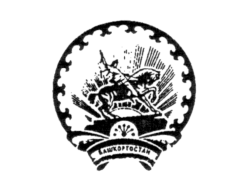 Администрация сельского поселения   Верхнеяушевский сельсоветмуниципального района Федоровский районРеспублики Башкортостанул Молодёжная1, с.Верхнеяушево,Федоровский район Республика Башкортостан,453280Тел46-43           e-mail:uprav-yushevo02@mail.ru